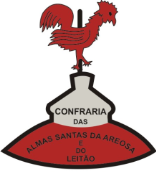 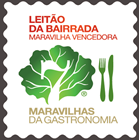 Confraria das Almas Santas da Areosa e do LeitãoA Confraria das Almas Santas da Areosa e do Leitão foi constituída em 08-04-2002. Tem sede na vila e freguesia de Aguada de Cima, concelho de Águeda e visa a preservação e divulgação de todas as manifestações culturais, directa ou indirectamente relacionadas com as tradicionais romarias e festas das Almas Santas da Areosa e ainda, a preservação e divulgação da genuinidade do leitão assado da Bairrada e seus derivados. O traje dos homens, baseado no gabão típico de Aguada de Cima, dos finais do século XIX princípios do século XX, é muito largo e outrora era aproveitado para esconder as raparigas. Tem um capuz que servia para ocultar a cara dos jovens quando iam namorar as meninas à noite nas escarpeladas nas eiras, pois quando colocado na cabeça só eles podiam ver o que os rodeava e dificilmente eram reconhecidos. A Insígnia tem o formato de um bombo, que significa a alegria e a homenagem que se crer fazer aos festejos das Almas Santas da Areosa. Ao redor da Insígnia tem as cordas que significam a força e união das pessoas que a trazem ao peito. Tem em cada um dos lados da Insígnia um símbolo: de um lado o Galo que representa os festejos que tem lugar anualmente no fim-de-semana seguinte à Páscoa, sendo dos maiores que se realizam na Bairrada; Do outro lado uma gaita-de-foles com que os gaiteiros anunciam o início dos festejos no sábado da Pascoela por todos os lugares da freguesia de Aguada de Cima. Os Confrades efetivos estão diretamente relacionados com os festejos, pois foram os seus presidentes ou desempenharam cargos importantes nos festejos e as Confreiras foram as juízas de tais romarias que tiveram, e continuam a ter, um papel importantíssimo e que são as responsáveis pelo zelo e decoração do interior da capela que a torna deslumbrante e memorável  para sempre, para quem a visita durante os 9 dias dos festejos. O Capítulo da Confraria tem lugar sempre no segundo sábado dos festejos, quinze dias após a Páscoa. É o momento alto em que os Confrades recebem na Vila de Aguada de Cima Confrarias de todo o Portugal e estrangeiro. A cerimónia de Entronização decorre no interior de um espaço único - a Capela das Almas Santas da Areosa - que por aqueles dias se encontra esplendorosamente enfeitada pela Juíza da festa, com um sublime perfume a ervas aromáticas que ritualmente as pessoas, vão levando para casa. A Confraria das Almas Santas da Areosa e do Leitão juntamente com a Associação Rota da Bairrada, que engloba os 8 concelhos que constitui esta Região, em parceria com outras associações, tudo fez e conseguiu elevar o leitão da Bairrada ao título de Maravilha da Gastronomia na categoria das carnes, no Concurso das “7 Maravilhas da Gastronomia de Portugal” que teve lugar em 2011. A Confraria, além de defender e divulgar o genuíno leitão da bairrada - Maravilha da Gastronomia Portuguesa - também criou, defende e promove a “Bola da Confraria” que é feita a partir do leitão para além de todas as demais excelentes iguarias desta região entre as quais se destaca o “Galo à Confraria”. A Confraria das Almas Santas da Areosa e do Leitão, convida todos a visitarem esta magnifica região onde a alegria das pessoas e os magníficos vinhedos a tornam inigualável e, para além disso, a degustarem a MARAVILHA DAS MARAVILHAS, sempre acompanhada com os excelentes VINHOS DA BAIRRADA. 